Welcome to this Treejack study, and thank you for agreeing to participate! The activity shouldn't take longer than 10 to 15 minutes to complete. This will include the five question wrap-up survey you will complete at the end. Your response will help us to organize the content on our website. Find out how on the next page... Here's how it works: You will be asked to find a certain item.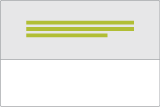 You will be presented with a list of links.
Click through the list until you arrive at one that you think helps you complete the task.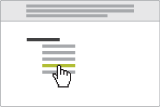 If you take a wrong turn, you can go back by clicking one of the links above.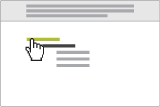 Please: Don't use the back button on your browserThis is not a test of your ability, there are no right or wrong answers. That's it, let's get started! Thanks again for your participation. Your feedback is incredibly useful in helping to determine how our content should be organized, so we can make our website easier to use. Please close this window to complete the wrap up questions.Wrap-Up SurveyMTurk Worker ID#: _________________________________What are your general impressions of what you have seen today?Overall, how easy or difficult was it to find information today?Very easyEasyNeither easy nor difficultDifficultVery difficultHow confident are you that you could find information on a site that was structured like what you reviewed today?Very confidentConfidentNeutralNot very confidentNot confident at allPlease tell us more about that?Final thoughts:Thank you so much for your time today.TaskWhere would you look for information about TANF, also known as Temporary Assistance for Needy Families or “welfare”?Where would you look for information about SNAP, also known as Supplemental Nutrition Assistance Program, or “food stamps”? Where would you look for information about Medicare?Where would you look for information about Medicaid?Where would you look for information about getting coverage under the Affordable Care Act?Where would you look for information about the Head Start education program? Where would you look for information about child support? Where would you look for information about getting vaccines and immunizations?Where would you look for information about food recalls? Where would you look for information about your civil rights as they relate to health care? Where would you look for the poverty guidelines for 2014? How would you learn about what HHS is doing to assist the victims of the latest hurricane to hit the Northeast? Where would you find information about mental health? Where would you find information about nutrition and healthy eating? Where would you look to find out what assistance your family could get from the government to cover home heating costs?